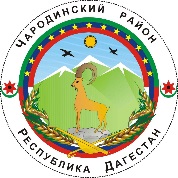 ______________________АДМИНИСТРАЦИЯ МУНИЦИПАЛЬНОГО ОБРАЗОВАНИЯ «ЧАРОДИНСКИЙ РАЙОН»П О С Т А Н О В Л Е Н И Е от 1 июня 2023 г. №56  с. ЦурибО создании муниципального Центра «Движение первых» на базеМБУ ДО «ЦДОД» муниципального образования «Чародинский район»На основании п.1б протокольного поручения заседания Координационного совета при Главе Республике Дагестан по взаимодействию с Российским движением детей и молодежи, его региональными, местными и первичными отделениями от 16.02.203 г. «2 и в целях координации и взаимодействия с Общероссийским общественно-государственным движением детей и молодежи «Движение первых», Администрация муниципального образования «Чародинский район»  п о с т а н о в л я е т:Создать муниципальный Центр «Движение первых» на базе муниципального бюджетного образовательного учреждения дополнительного образования «Центр дополнительного образования детей» муниципального образования «Чародинский район».Начальнику МКУ «Отдел образования и культуры» Администрации муниципального образования «Чародинский район» Мустафаеву Ш.М. создать условия для функционирования Центра «Движение первых».Контроль за исполнением настоящего постановления оставляю за собой. Глава Администрациимуниципального образования                                          «Чародинский район»                                                       М.А. Магомедов                                      